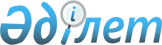 "Сайланатын мәслихаттар депутаттарының санын айқындау туралы" Қазақстан Республикасы Орталық сайлау комиссиясының 2020 жылғы 11 қыркүйектегі № 21/323 қаулысына өзгеріс енгізу туралыҚазақстан Республикасы Орталық сайлау комиссиясының 2022 жылғы 20 шiлдедегi № 54/523 қаулысы. Қазақстан Республикасы Әділет министрлігінде 2022 жылғы 26 шiлдеде № 28910 болып тіркелді.
      ҚАУЛЫ ЕТЕДІ:
      1. "Сайланатын мәслихаттар депутаттарының санын айқындау туралы" Қазақстан Республикасы Орталық сайлау комиссиясының 2020 жылғы 11 қыркүйектегі № 21/323 қаулысына (Нормативтік құқықтық актілерді мемлекеттік тіркеу тізілімінде № 21198 болып тіркелген) мынадай өзгеріс енгізілсін:
      көрсетілген қаулыға 1-қосымшадағы ескертпе мынадай редакцияда жазылсын:
      "Ескертпе:
      Тиісті облыстық мәслихат депутаттарының саны мынадай шектерде айқындалды: халық саны алты жүз мың адамға дейін болған кезде отыз депутаттан.
      Республикалық маңызы бар қаланың және астананың тиісті мәслихаты депутаттарының саны мынадай шектерде айқындалды: халық саны бір миллион жүз мың адамға дейін болған кезде отыз депутаттан.
      Есептеулерде халық саны жүз мың адамға ұлғайған кезде депутаттар саны бір бірлікке артады.
      Әкімшілік-аумақтық бірлік халқының саны статистика саласындағы мемлекеттік саясатты қалыптастыратын және іске асыратын уәкілетті органның 2020 жылғы 1 маусымдағы деректеріне сәйкес есепке алынады.
      Осы ескертпе әкімшілік-аумақтық бірлік қайта ұйымдастырылған (қосылған, біріктірілген, қайта құрылған, бөлініп шыққан немесе бөлінген) жағдайда қолданылмайды".
      2. Қазақстан Республикасы Орталық сайлау комиссиясы аппаратының халықаралық-құқықтық және сайлау процесін ұйымдастыру бөлімдері осы қаулының Қазақстан Республикасының Әділет министрлігінде мемлекеттік тіркелуін қамтамасыз етсін.
      3. Осы қаулы алғашқы ресми жарияланған күнінен бастап қолданысқа енгізіледі.
					© 2012. Қазақстан Республикасы Әділет министрлігінің «Қазақстан Республикасының Заңнама және құқықтық ақпарат институты» ШЖҚ РМК
				
      Қазақстан Республикасының Орталық сайлау комиссиясы Төрағасының міндетін атқарушысы

К. Петров
